Ní mór duit a chinntiú go bhfuil gach cuid den fhoirm iarratais seo comhlánaithe go hiomlán.Cáilíochtaí Acadúla/Teicniúla/GairmiúlaTaifead Fostaíochta:Tabhair cuntas thíos, ag tosú leis na sonraí iomlána is déanaí maidir le gach fostaíocht nó féinfhostaíocht (lena n-áirítear aon tréimhsí dífhostaíochta) idir dáta fágála an choláiste agus an dáta reatha. Níor cheart go mbeadh aon tréimhse idir na dátaí seo gan chuntas.InniúlachtaíAgus úsáid á baint agat as an spás thíos, agus tagairt á déanamh do gach ceann de na critéir inniúlachta atá leagtha amach i bhfógra an chomórtais, cuir béim, le do thoil, ar eolas, taithí, scil nó éacht nó inniúlacht ábhartha ar leith, a léiríonn go soiléir go bhfuil tú oiriúnach chun aghaidh a thabhairt ar dhúshláin Príomhoifigigh Faisnéise in Oifig an Stiúrthóra Ionchúiseamh Poiblí.Ráiteas Oiriúnachta mar thaca le d’iarratas: (Uas. 500 focal)Tabhair faisnéis bhreise, le do thoil NACH BHFUIL  tagairt déanta dó cheana i d’iarratas a mheasann tú a bheadh ábhartha mar thaca le d’iarratas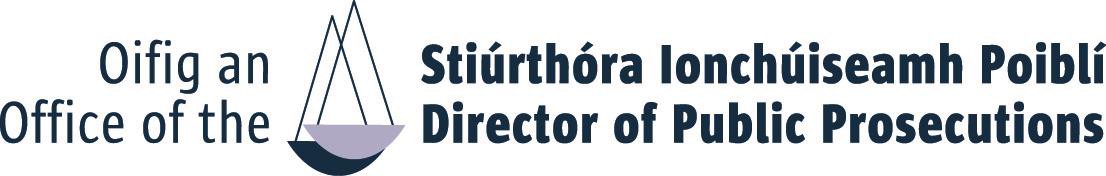 FOIRM IARRATAISCOMÓRTAS PRÍOMHOIFIGEACH FAISNÉISE 2023Ba cheart an fhoirm iarratais chomhlánaithe a chur isteach TRÍ RÍOMHPHOST chuig:Recruitment@dppireland.ieFéach ar an Leabhrán Eolais le haghaidh dáta agus am deiridh.  Mura bhfaigheann tú admháil laistigh de 24 uair ba cheart duit dul i dteagmháil leis an AD-FE ar an guthán nó trí ríomhphostTEIDEAL:	CÉADAINM:	SLOINNEBliain & teideal cáilíochta(í)Ábhar/ábhair a tógadh sa bhliain deiridhGrádInstitiúidDáta TeidealDáta TeidealDáta TeidealDáta TeidealDáta TeidealDáta TeidealEolas Teicniúil, Saineolas agus Féinfhorbairt (Uas. 400 focal)Scileanna Breithiúnais agus Cinnteoireachta (Uas. 400 focal)Bainistiú agus Seachadadh Torthaí (Uas. 400 focal)Ceannaireacht agus Treorú Straitéiseach (Uas. 400 focal)Caidrimh a Fhorbairt agus Cumarsáid (Uas. 400 focal) Dearbhaím leis seo go gcomhlíonaim na ceanglais go léir atá leagtha amach san Fhógra Comórtais chun post mar Phríomhoifigeach Faisnéise a líonadh in Oifig an Stiúrthóra Ionchúiseamh Poiblí agus go bhfuil an fhaisnéis go léir a thugtar san fhoirm seo ceart.Ainm:	Dáta: